COMMENT FORM FSC Interim National Standard (INS) Ghana, Draft 2 (1.3)From 15 May 2022 to 17 July 2022You can also provide your comments online through the link below or scan the QRhttps://forms.office.com/r/aWkJTqsbzB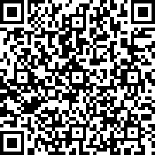 Name: Forest Management Interest Email: Draft2 (v 1.3)Consultation Second PublicComments contactoseijw@gmail.comReference indicator/sub-indicator/Principle or AnnexYour Comment(Your rationale or justification for change)Your Proposed change(Your suggested modifications, new wording, deletions etc.)TWG Response & justification